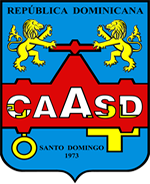 Corporación del Acueducto y Alcantarillado de Santo Domingo(CAASD)Comité de Compras y ContratacionesLicitación Pública Nacional para la Adquisición de Diez (10) vehículos de MotorCAASD-LPN-02-2013Adenda No.1Se modifica  el acápite 2.8 Descripción de los Bienes de la Sección II, Datos de la Licitación (DDL) como sigue:2.8 Descripción de los BienesLote 1. Bienes: Camionetas Doble Cabina 4x2Cantidad Requerida: Siete (7) UnidadesEspecificaciones Técnicas:Lote 2Bienes: Camionetas Doble Cabina 4x4Cantidad Requerida: Tres (3) UnidadesEspecificaciones Técnicas:Especificaciones TécnicasRequerimientosMOTORMOTORAlimentaciónInyección Cilindros/Válvulas4L/16Cilindrada (cc)2450-2550Potencia Máxima HP (rpm)102HP - 158HPCombustibleDieselTRANSMISIÓNTRANSMISIÓNTipo /VelocidadesMec/5Tracción / PosiciónTras/DL (4x2)DIRECCIÓNDIRECCIÓNTipoHidráulicaFRENOSFRENOSTipoHidráulicosDelanterosDiscos ventiladosPosterioresTamboresSUSPENSIÓNSUSPENSIÓNDelanteraIndependiente doble brazo con barra de torsión, amortiguadores a gas y barra estabilizadoraPosteriorEje rígido con muelles longitudinales y amortiguadoresDIMENSIONESDIMENSIONESCapacidad de Maletera (lts)1.25 tns a 1.50tnsCapacidad de Tanque (lts)14Gls - 20GlsNúmero de pasajeros5Número de puertas4SEGURIDADSEGURIDADCinturones (D) Pretensados2Cinturones (T) de 3 puntas2Airbags (delanteros)Se permite con o sin airbagsAlarma e InmovilizadorAlarmaEQUIPAMIENTO INTERIOREQUIPAMIENTO INTERIORAire AcondicionadoSIAlza vidrios Mecánicos / EléctricosRadio original CD, Mp3SIVolante regulable de alturaSIAsientos regulableC: Recl, Desl, Alt (Piloto)P: Desl, ReclAsientosSeparadosApoya cabezas regulablesSiTapiz de los asientosTelaEQUIPAMIENTO EXTERIOREQUIPAMIENTO EXTERIORFaros halógenosSe permite con o sin halógenosEspejos exteriores EléctricosAros de AceroSiNeumáticos204 R16--- C265 / 70 R16---205 R16 C (mínimo 195/R15)Cantidad de Neumáticos 5Cantidad de Aros 5Tercera luz de frenoOpcionalEspecificaciones TécnicasRequerimientosMOTORMOTORAlimentaciónInyecciónCilindros/Válvulas4L/16Cilindrada (cc)2450-2550Potencia Máxima HP (rpm)150HP - 180HP/4000rpmCombustibleDieselTRANSMISIÓNTRANSMISIÓNTipo /VelocidadesAut-5 VelTracción / Posición4WD/DLDIRECCIÓNDIRECCIÓNTipoHidráulicaFRENOSFRENOSTipoHidráulicosDelanterosDiscos ventiladosPosterioresTamboresSUSPENSIÓNSUSPENSIÓNDelanteraIndependiente doble brazo con barra de torsión, amortiguadores a gas y barra estabilizadoraPosteriorEje rígido con muelles longitudinales y amortiguadoresDIMENSIONESDIMENSIONESCapacidad de Maletera (lts)1.25 tns a 1.50tnsCapacidad de Tanque (lts)14Gls - 20GlsNúmero de pasajeros5Número de puertas4SEGURIDADSEGURIDADABSSiCinturones (D) Pretensados2Cinturones (T) de 3 puntas2Airbags (delanteros)Si (2)Airbags LateralesAlarma e InmovilizadorAlarmaControl de Tracción ASRSensor de lluviasEQUIPAMIENTO INTERIOREQUIPAMIENTO INTERIORAire AcondicionadoSiAlza vidrios EléctricosCierre Central de PuertasSiRadio original CD, Mp3SiVolante regulable de alturaSiAsientos regulableC: Recl, Desl, Alt (Piloto)P: Desl, ReclAsientosSeparadosApoya cabezas regulablesSiTapiz de los asientosTela/Vinil o CombinadoEQUIPAMIENTO EXTERIOREQUIPAMIENTO EXTERIORFaros NeblinerosSiFaros halógenosSiEspejos exteriores EléctricosAros AleaciónNeumáticos204 R16--- C265 / 70 R16---205 R16 C (mínimo R #16)Cantidad de Neumáticos 5Cantidad de Aros 5Tercera luz de frenoSi